Priloga 1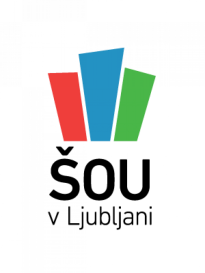 Študentska organizacija Univerze v Ljubljani VOLILNA KOMISIJAVolitve poslancev v Študentski zbor in Upravnih odborov Študentskih organizacij visokošolskih zavodovSAMOSTOJNA KANDIDATURANAVODILO:Obrazec izpolnite s tiskanimi črkamiKandidaturi priložite Potrdilo o vpisuPODATKI O KANDIDATU-KI:Ime in priimek: …………………………………………….……………………………………………………Datum in kraj rojstva: …………………………………….………………………………………………….Fakulteta, smer in letnik študija: ……………………….…………………………………………………Stalno prebivališče: ………………………………………….…………………………………………………Naslov ali e-mail, na katerega želim prejemati pošto: ….…………………………………………Telefon ali GSM, na katerega sem dosegljiv-a: …………………………………………………..…Enota, kjer kandidiram: ………………………………………………………………………………………Mesto, za katerega kandidiram: …………………………………….…………………………………….IZJAVA IN SOGLASJE KANDIDATA-KE:Podpisani-a kandidat-ka izjavljam, da jamčim za verodostojnost navedenih podatkov in dajem soglasje k navedeni kandidaturi. Soglašam, da se smejo moji osebni podatki obdelovati in uporabiti za izvedbo študentskih volitev, delo Volilne komisije in Študentskega zbora,  kar vključuje tudi njihovo objavo za potrebe izvedbe volitev. Javno objavljeni podatki bodo (i) ime in priimek, (ii) fakulteta, smer in letnik študija.Kraj in datum: ……………………………………………………………………………………………………Podpis kandidata-ke: ……………….…………………………………………………………………………